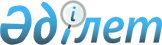 Об отмене решения Квалификационной коллегии юстиции от 24 июля 1996 года в части, касающейся судьи Алмалинского районного суда г. Алматы Сманова Б.У.Распоряжение Президента Республики Казахстан от 21 октября 1997 г. N 3704
     Отменить решение Квалификационной коллегии от 24 июля
1996 года в части отмены решения первой региональной аттестационной
комиссии от 6 июля 1996 года и признания судьи Алмалинского
районного суда г. Алматы Сманова Б.У. соответствующим занимаемой
должности.

     ПРЕЗИДЕНТ
     РЕСПУБЛИКИ КАЗАХСТАН

      
      


					© 2012. РГП на ПХВ «Институт законодательства и правовой информации Республики Казахстан» Министерства юстиции Республики Казахстан
				